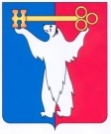 АДМИНИСТРАЦИЯ ГОРОДА НОРИЛЬСКАКРАСНОЯРСКОГО КРАЯРАСПОРЯЖЕНИЕ25.07.2022	г. Норильск	         № 4254О внесении изменений в распоряжение Администрации города Норильска 
от 03.04.2014 № 1715В связи с внутриструктурными изменениями в Администрации города Норильска,Внести в распоряжение Администрации города Норильска от 03.04.2014 № 1715 «О назначении ответственных лиц за предоставление статистической информации от имени Администрации города Норильска (как юридического лица)» (далее – Распоряжение № 1715) следующие изменения:Дополнить пункт 1.13 Распоряжения № 1715 абзацем следующего содержания:	«- № 1-ФД «Сведения об использовании средств федерального дорожного фонда, дорожных фондов субъектов Российской Федерации, муниципальных дорожных фондов.».2. Управлению по персоналу Администрации города Норильска не позднее пяти рабочих дней со дня издания настоящего распоряжения, а в случаях временного отсутствия (нахождения в отпуске, служебной командировке, временной нетрудоспособности и др.) - в течение трех рабочих дней после выхода на работу ознакомить с настоящим распоряжением директора муниципального казенного учреждения «Управление экологии», директора муниципального казенного учреждения «Управление автомобильных дорог города Норильска».3.	Разместить настоящее распоряжение на официальном сайте муниципального образования город Норильск.И.о. Главы города Норильска						       Н.А. Тимофеев